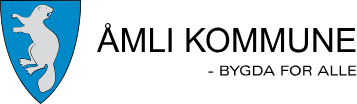 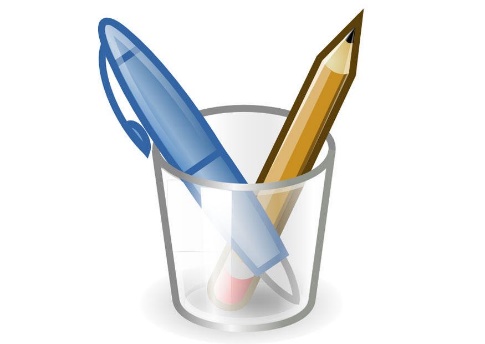 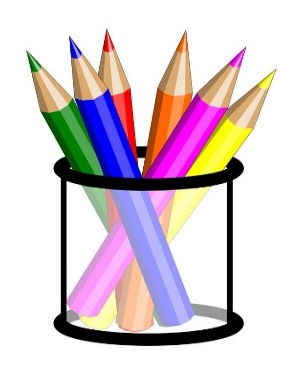 UKEPLAN3. klasse – Uke 39Mandag 21/9Tirsdag 22/9Onsdag 23/9 Torsdag 24/9Fredag 25/9Lese 10 minutter hver morgen.Lese 10 minutter hver morgen.Lese 10 minutter hver morgen.
Lese 10 minutter hver morgen.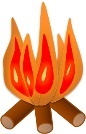 Lese 10 minutter hver morgen.

Tur i nærmiljøet. Da trenger elevene sko/støvler og klær etter været! Elevene kan ha med litt ekstra niste og noe varmt i termosen. Vi lager bål!Lekseplan:Lekseplan:Lekseplan:Lekseplan:Lekseplan: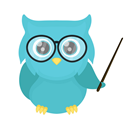 Leselekse

Engelsk: 
 Gå inn på stairs 3 nettsider: 
https://stairs1-4.cappelendamm.no/
 og øv på tema «Use your colours». Gjør ark om farger (øveoppgaver). Limt inn i skrivebok.Leselekse

 Matte:
Lekseark i blå perm.
Leselekse

Norsk:
Gjør oppgave 1-4 i lesehefte. Skriv i lekseboka. Leselekse